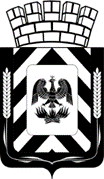 СОВЕТ ДЕПУТАТОВЛЕНИНСКОГО ГОРОДСКОГО ОКРУГА МОСКОВСКОЙ ОБЛАСТИРЕШЕНИЕО земельном налоге на территории Ленинского городского округа Московской областиВ соответствии с главой 31 Налогового кодекса Российской Федерации, Федеральным законом от 06.10.2003 N 131-ФЗ "Об общих принципах организации местного самоуправления в Российской Федерации", Законом Московской области от 19 июля 2019 года № 172/2019-ОЗ «Об организации местного самоуправления на территории Ленинского муниципального района», Совет депутатов Р Е Ш И Л:1.Установить на территории Ленинского городского округа Московской области (далее-Ленинский городской округ) земельный налог.2.Установить налоговые ставки по земельному налогу в следующих размерах:2.1. 0,25 процента от кадастровой стоимости в отношении земельных участков:- не используемых в предпринимательской деятельности, приобретенных (предоставленных)  для ведения личного подсобного хозяйства, садоводства  или огородничества, а также  земельных участков общего пользования,  предусмотренных Федеральным законом от 29 июля 2017 года N 217-ФЗ "О ведении гражданами садоводства и огородничества для собственных нужд и о внесении изменений в отдельные законодательные акты Российской Федерации"; - не используемых в предпринимательской деятельности, приобретенных (предоставленных) для индивидуального жилищного строительства, включая земли, относящиеся к имуществу общего пользования; - не используемых в предпринимательской деятельности, приобретенных (предоставленных) под хозяйственные блоки для хранения сельскохозяйственной продукции, включая земли, относящиеся к имуществу общего пользования.2.2. 0,3 процента от кадастровой стоимости в отношении земельных участков:- отнесенных к землям сельскохозяйственного назначения или к землям в составе зон сельскохозяйственного использования в населенных пунктах и используемых для сельскохозяйственного производства;-занятых жилищным фондом и объектами инженерной инфраструктуры жилищно-коммунального комплекса (за исключением доли в праве на земельный участок, приходящейся на объект, не относящийся к жилищному фонду и к объектам инженерной инфраструктуры жилищно-коммунального комплекса) или приобретенных (предоставленных) для жилищного строительства (за исключением земельных участков, приобретенных (предоставленных)  для индивидуального жилищного строительства, используемых в  предпринимательской деятельности);-ограниченных в обороте в соответствии с законодательством Российской Федерации, предоставленных для обеспечения обороны, безопасности и таможенных нужд;-предоставленных (приобретенных) физическим лицам для гаражного строительства, размещения гаражей, а также гаражно-строительным кооперативам и физическим лицам в гаражно-строительных кооперативах, не используемых в предпринимательской деятельности, включая земли общего пользования.2.3. 1,5 процента от кадастровой стоимости: - в отношении земельных участков, отнесенных к землям сельскохозяйственного назначения или к землям в составе зон сельскохозяйственного использования в населенных пунктах, не используемых для сельскохозяйственного производства или используемых для других целей, не связанных с сельскохозяйственным производством;-  прочих земельных участков.3. При исчислении налога в отношении земельного участка с более чем одним видом разрешенного использования из всех возможных значений налоговых ставок применяется наибольшая.4. Налогоплательщики уплачивают налог и авансовые платежи по налогу в сроки, установленные статьей 397 Налогового кодекса Российской Федерации.5.Освободить от уплаты земельного налога следующие категории налогоплательщиков в отношении земельных участков, расположенных на территории Ленинского городского округа и предоставленных для непосредственного выполнения возложенных на них функций: органы местного самоуправления;2) государственные бюджетные учреждения Московской области, вид деятельности которых направлен на сопровождение процедур оформления права собственности Московской области на объекты недвижимости, включая земельные участки.6. Освободить от уплаты земельного налога в отношении одного земельного участка по выбору налогоплательщика, расположенного в границах территории Ленинского городского округа, находящегося в собственности, постоянном (бессрочном) пользовании или пожизненном наследуемом владении и имеющего вид разрешенного использования земельного участка указанного в п. 2.1. настоящего Решения, следующих категорий налогоплательщиков – физических лиц:1)Героев Советского Союза, Героев Российской Федерации, Героев Социалистического труда, полных кавалеров ордена Славы;2) полных кавалеров ордена Трудовой Славы и "За службу Родине в Вооруженных силах СССР";3) ветеранов, инвалидов и участников Великой Отечественной войны, а также граждан, на которых законодательством распространены социальные гарантии и льготы инвалидов и участников Великой Отечественной войны;4) несовершеннолетних узников концлагерей, гетто и других мест принудительного содержания в период Великой Отечественной войны;5) ветеранов и инвалидов боевых действий;6) инвалидов I, II и III групп инвалидности;7) инвалидов с детства, детей-инвалидов, а также семьи, имеющие детей-инвалидов;8) физических лиц, имеющих право на получение социальной поддержки в соответствии с Законом РФ "О социальной защите граждан, подвергшихся воздействию радиации вследствие катастрофы на Чернобыльской АЭС" (в редакции Закона Российской Федерации от 18 июня 1992 года № 3061-1), в соответствии с Федеральным законом от 26 ноября 1998 года N 175-ФЗ "О социальной защите граждан Российской Федерации, подвергшихся воздействию радиации вследствие аварии в 1957 году на производственном объединении "Маяк" и сбросов радиоактивных отходов в реку Теча" и в соответствии с Федеральным законом от 10.01.2002 года N 2-ФЗ "О социальных гарантиях гражданам, подвергшимся радиационному воздействию вследствие ядерных испытаний  на Семипалатинском полигоне";9) физических лиц, принимавших в составе подразделений особого риска непосредственное участие в испытаниях ядерного и термоядерного оружия, ликвидации аварий ядерных установок на средствах вооружения и военных объектах;10) физических лиц, получивших или перенесших лучевую болезнь или ставших инвалидами в результате испытаний, учений и иных работ, связанных с любыми видами ядерных установок, включая ядерное оружие и космическую технику;11) физических лиц, имеющих трех и более несовершеннолетних детей;12) лиц, на которых распространяется действие Федерального закона от 21.12.1996 N 159-ФЗ "О дополнительных гарантиях по социальной защите детей-сирот и детей, оставшихся без попечения родителей";13) членов семей военнослужащих и сотрудников органов внутренних дел, потерявших кормильца при исполнении ими служебных обязанностей, а также членов семей погибших в Афганистане и Чечне;14) репрессированных граждан и граждан, пострадавших от политических репрессий;15) почетных граждан Московской области, Ленинского муниципального района, Ленинского городского округа, городских и сельских поселений, входивших в состав Ленинского муниципального района;16) пенсионеров, получающих пенсии, назначаемые в порядке, установленном пенсионным законодательством, а также лиц, достигших возраста 60 и 55 лет (соответственно мужчин и женщин), которым в соответствии с законодательством Российской Федерации выплачивается ежемесячное пожизненное содержание и физических лиц, соответствующих условиям, необходимым для назначения пенсии в соответствии с законодательством Российской Федерации, действовавшим на 31 декабря 2018 года;17) членов малоимущих семей и малоимущих одиноко проживающих граждан, среднедушевой доход которых ниже прожиточного минимума, установленного в Московской области на душу населения (налоговая льгота предоставляется одному из членов семьи). 18) почетных доноров СССР и РФ. Налогоплательщики, имеющие право на налоговые льготы, установленные законодательством о налогах и сборах, представляют в налоговый орган по своему выбору заявление о предоставлении налоговой льготы, установленной формы, а также вправе представить документы, подтверждающие право налогоплательщика на налоговую льготу. Указанные заявление и документы могут быть представлены в налоговый орган через многофункциональный центр предоставления государственных и муниципальных услуг.8. Опубликовать настоящее решение в газете «Видновские вести» и разместить в информационно-телекоммуникационной сети Интернет по адресу: http://www.adm-vidnoe.ru.Настоящее решение вступает в силу с 1 января 2021 года, но не ранее чем по истечении одного месяца со дня его официального опубликования.Разослать: в дело-2экз., Гравину А.А., Колмогоровой Л.В., Егоровой Е.В., Межрайонной ИФНС России № 14 по Московской областиот21.10.2020№16/4Глава Ленинского городского округа Председатель Совета депутатовЛенинского городского округа      А.П. СпасскийС.Н. Радченко